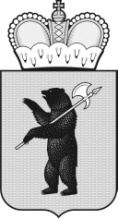 ТЕРРИТОРИАЛЬНАЯ ИЗБИРАТЕЛЬНАЯ КОМИССИЯГОРОДА УГЛИЧА И УГЛИЧСКОГО РАЙОНА РЕШЕНИЕ«09» августа 2021г.                                                                                                №10/47О регистрации кандидатов в депутаты Муниципального Совета Головинского сельского поселения Угличского муниципального района Ярославской области пятого созыва по многомандатному избирательному округу №1В соответствии со статьями 22, 50 Закона Ярославской области от 02.06.2003 года № 27-з «О выборах в органы государственной власти Ярославской области и органы местного самоуправления муниципальных образований Ярославской области» и проверив документы, представленные кандидатами для выдвижения и регистрации, территориальная избирательная комиссия города Углича и Угличского района    Р Е Ш И Л А:Зарегистрировать кандидатами в депутаты Муниципального Совета Головинского сельского поселения Угличского муниципального района Ярославской области пятого созыва по многомандатному избирательному округу №1:Здрок Наталью Николаевну, 1959 года рождения, выдвинутого избирательным объединением – Угличское районное отделение КПРФ, 09 августа 2021 года в 10 часов 00 минут;Кондратьева Александра Анатольевича, 1961 года рождения, самовыдвижение (основание – подписи избирателей, ведомость проверки подписных листов от 07 августа 2021 года, итоговый протокол проверки подписных листов от 07 августа 2021 года), 09 августа 2021 года в 10 часов 20 минут.Выдать зарегистрированным кандидатам удостоверения установленного образца.Опубликовать настоящее решение в «Вестнике Головинского сельского поселения» и разместить на странице территориальной избирательной комиссии города Углича и Угличского района официального сайта Избирательной комиссии Ярославской области.Контроль за исполнением настоящего решения возложить на председателя территориальной избирательной комиссии Гурина А.Н.Председателькомиссии					____________    		 А.Н. Гурин						            (подпись)                                      	    Секретарькомиссии				          ____________    	 	М.С. Ашмарина                                                                       (подпись)                                         